NBC and Twitter to Team Up on Limited Live Olympics CoverageIf you cannot find a television for big moments during next summer’s Olympic Games in Tokyo, Twitter just might have you covered. Twitter will show some live coverage, highlights and a daily studio show from the Tokyo Olympics in 2020.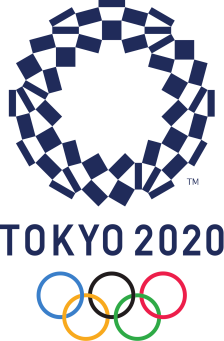 The New York Times 7.25.19https://www.nytimes.com/2019/07/25/sports/olympics/nbc-twitter-olympics.html?utm_source=Listrak&utm_medium=Email&utm_term=NBCU+Cuts+Twitter+In+For+Piece+Of+Olympics&utm_campaign=Bipartisan+Bill+Targets+Stations%27+Retrans+Rights